Failure Mode and Effect Analysis Worksheet Failure Mode and Effect Analysis Worksheet Failure Mode and Effect Analysis Worksheet Failure Mode and Effect Analysis Worksheet Failure Mode and Effect Analysis Worksheet Failure Mode and Effect Analysis Worksheet Failure Mode and Effect Analysis Worksheet Failure Mode and Effect Analysis Worksheet Failure Mode and Effect Analysis Worksheet Failure Mode and Effect Analysis Worksheet Failure Mode and Effect Analysis Worksheet Failure Mode and Effect Analysis Worksheet Failure Mode and Effect Analysis Worksheet Failure Mode and Effect Analysis Worksheet Proces of product: koptelefoon FMEA Team: . . . . . . . . . . . . . . .  Teamleider: . . . . . . . . . . . . . . . .  Proces of product: koptelefoon FMEA Team: . . . . . . . . . . . . . . .  Teamleider: . . . . . . . . . . . . . . . .  Proces of product: koptelefoon FMEA Team: . . . . . . . . . . . . . . .  Teamleider: . . . . . . . . . . . . . . . .  Proces of product: koptelefoon FMEA Team: . . . . . . . . . . . . . . .  Teamleider: . . . . . . . . . . . . . . . .  Proces of product: koptelefoon FMEA Team: . . . . . . . . . . . . . . .  Teamleider: . . . . . . . . . . . . . . . .  Proces of product: koptelefoon FMEA Team: . . . . . . . . . . . . . . .  Teamleider: . . . . . . . . . . . . . . . .  Proces of product: koptelefoon FMEA Team: . . . . . . . . . . . . . . .  Teamleider: . . . . . . . . . . . . . . . .  FMEA nummer:. . . . . . . . . . . . . . . . . . . . . .  Originele FMEA datum: 04-03-21Datum geoptimaliseerde FMEA: 04-03-21FMEA nummer:. . . . . . . . . . . . . . . . . . . . . .  Originele FMEA datum: 04-03-21Datum geoptimaliseerde FMEA: 04-03-21FMEA nummer:. . . . . . . . . . . . . . . . . . . . . .  Originele FMEA datum: 04-03-21Datum geoptimaliseerde FMEA: 04-03-21FMEA nummer:. . . . . . . . . . . . . . . . . . . . . .  Originele FMEA datum: 04-03-21Datum geoptimaliseerde FMEA: 04-03-21FMEA nummer:. . . . . . . . . . . . . . . . . . . . . .  Originele FMEA datum: 04-03-21Datum geoptimaliseerde FMEA: 04-03-21FMEA nummer:. . . . . . . . . . . . . . . . . . . . . .  Originele FMEA datum: 04-03-21Datum geoptimaliseerde FMEA: 04-03-21FMEA nummer:. . . . . . . . . . . . . . . . . . . . . .  Originele FMEA datum: 04-03-21Datum geoptimaliseerde FMEA: 04-03-21FMEA FMEA FMEA FMEA FMEA FMEA FMEA FMEA FMEA Actie resultaten Actie resultaten Actie resultaten Actie resultaten Actie resultaten Component en functie  Mogelijk falen Effecten van falen S Redenen van falen O Detecteerbaarheid D RPN Acties  S  O  D RPN Hoofdband Niet aansluitend Oorkappen zitten niet goed op de oren3Verbuiging in de hoofdband 5Is te merken bij het opzetten van de koptelefoon 575Buigbaarder materiaal gebruiken 3 3 5 45Oorschelp Oorschelp past niet op het oor De oorkap is te klein waardoor hij het geluid niet afsluit 2Verschillende grote van oren 5Je voelt het op het moment als je de muziek aanzet en er geen mooi geluid uit komt 110Geen acties mogelijk, als hij niet pas kan je beter een andere kopen-  - - -Speaker Gaat kapotGeen mooi geluid meer 4Foute soldeer verbinding 4Je merkt het pas als je muziek aan wil zetten en je niks hoort 696Soldeer met soldeer pasta, of je soldeert met flux 4 3 6 72 Oorschuim  niet zacht genoeg schuimGeen comfortabele oorschelpen  2 Verkeerde verhouding tussen component A en B 1 Je voelt het pas als je hem een tijdje op hebt  4 8 Beter afmeten tijdens het schuimgieten 11  2 2Verbinding oorschelp met hoofdbandDe oorschelp laat los van de hoofdbandHierdoor kan je geen muziek meer luisteren3Verkeerde verbinding gekozen2Je ziet het eigenlijk al als je de koptelefoon ziet liggen212De juiste stevige verbinding kiezen2214Failure Mode and Effect Analysis Worksheet Failure Mode and Effect Analysis Worksheet Failure Mode and Effect Analysis Worksheet Failure Mode and Effect Analysis Worksheet Failure Mode and Effect Analysis Worksheet Failure Mode and Effect Analysis Worksheet Failure Mode and Effect Analysis Worksheet Failure Mode and Effect Analysis Worksheet Failure Mode and Effect Analysis Worksheet Failure Mode and Effect Analysis Worksheet Failure Mode and Effect Analysis Worksheet Failure Mode and Effect Analysis Worksheet Failure Mode and Effect Analysis Worksheet Failure Mode and Effect Analysis Worksheet Proces of product: koptelefoon FMEA Team: . . . . . . . . . . . . . . .  Teamleider: . . . . . . . . . . . . . . . .  Proces of product: koptelefoon FMEA Team: . . . . . . . . . . . . . . .  Teamleider: . . . . . . . . . . . . . . . .  Proces of product: koptelefoon FMEA Team: . . . . . . . . . . . . . . .  Teamleider: . . . . . . . . . . . . . . . .  Proces of product: koptelefoon FMEA Team: . . . . . . . . . . . . . . .  Teamleider: . . . . . . . . . . . . . . . .  Proces of product: koptelefoon FMEA Team: . . . . . . . . . . . . . . .  Teamleider: . . . . . . . . . . . . . . . .  Proces of product: koptelefoon FMEA Team: . . . . . . . . . . . . . . .  Teamleider: . . . . . . . . . . . . . . . .  Proces of product: koptelefoon FMEA Team: . . . . . . . . . . . . . . .  Teamleider: . . . . . . . . . . . . . . . .  FMEA nummer:. . . . . . . . . . . . . . . . . . . . . .  Originele FMEA datum: 04-03-21Datum geoptimaliseerde FMEA: 12-04-21FMEA nummer:. . . . . . . . . . . . . . . . . . . . . .  Originele FMEA datum: 04-03-21Datum geoptimaliseerde FMEA: 12-04-21FMEA nummer:. . . . . . . . . . . . . . . . . . . . . .  Originele FMEA datum: 04-03-21Datum geoptimaliseerde FMEA: 12-04-21FMEA nummer:. . . . . . . . . . . . . . . . . . . . . .  Originele FMEA datum: 04-03-21Datum geoptimaliseerde FMEA: 12-04-21FMEA nummer:. . . . . . . . . . . . . . . . . . . . . .  Originele FMEA datum: 04-03-21Datum geoptimaliseerde FMEA: 12-04-21FMEA nummer:. . . . . . . . . . . . . . . . . . . . . .  Originele FMEA datum: 04-03-21Datum geoptimaliseerde FMEA: 12-04-21FMEA nummer:. . . . . . . . . . . . . . . . . . . . . .  Originele FMEA datum: 04-03-21Datum geoptimaliseerde FMEA: 12-04-21FMEAFMEAFMEAFMEAFMEAFMEAFMEAFMEAFMEAActie resultaten Actie resultaten Actie resultaten Actie resultaten Actie resultaten Component en functie  Mogelijk falen Effecten van falen S Redenen van falen O Detecteerbaarheid D RPN Acties  S  O  D RPN Hoofdband Niet aansluitend Oorkappen zitten niet goed op de oren3Te buigbaar materiaal  3Is te merken bij het opzetten van de koptelefoon 545Meer testen  2 2 3 12OorschelpOorschelp past niet op het oor De oorkap is te klein waardoor hij het geluid niet afsluit -Verschillende grote van oren -Je voelt het op het moment als je de muziek aanzet en er geen mooi geluid uit komt --Geen acties mogelijk, als hij niet pas kan je beter een andere kopen-  - - -Speaker Gaat kapotGeen mooi geluid meer 4Geen goede trekbelasting gemaakt 3Je merkt het pas als je muziek aan wil zetten en je niks hoort 672Je bedenkt een trekbelasting waardoor je niet aan de soldeer trekt 2 1 2 4 Oorschuim Rare vorm in het oorschuimVervormd oorschuim  1Teveel gietschuim in de mal 1 Je ziet het door de rare vorm  2 2Berekenen hoeveel je nodig hebt 11 2 2Verbinding oorschelp met hoofdbandDe verbinding laat losHierdoor kan je geen muziek meer luisteren2De verbinding die he hebt gekozen is te hard (bros)2Je ziet het eigenlijk al als je de koptelefoon ziet liggen14Veel tests doen zodat je zeker weet dat het de goede is1212 De plastidip Grote druppelsDit zal het uiterlijk heel erg aantasten 4 Het product na het dippen op de verkeerde manier gedraaid3  Je ziet de druppels hangen aan de ‘rubberen’ band 1 12 De hele band erin laten zakken en vervolgens de druppels weghalen 2 1 2 4Severity  Kenmerk S 10 9 8   Gevaarlijk situatie Onderdelen vliegen in het rond  7   Gevaarlijk situatie Inklemmen van vingers etc. 6   Gevaarlijk situatie Snijden aan onderdelen van de muizenval 5   Werkt niet meer Product werkt niet meer 4   Functioneert niet naar behoren Product werkt nog wel maar niet 100% 3 Licht ongemak Product werkt maar is niet perfect (bijv. stinken, lelijk etc.) 2 Niets Werkt naar behoren 1 Severity  Kenmerk S/O/D Occurence Kenmerk O 100% defect Faalt (na verloop van tijd) altijd 10 75% defect 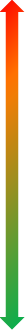 9 50% defect 8   40% defect 7   30% defect 6 20% defect 5   15% defect 4   10% defect 3 5% defect 2 0% defect Kan niet kapot 1 Detection Kenmerk D Weet niet of er muis is en vangt niks (geen idee of hij uberhaupt moet werken) 10 Tijdens gebruik Vermoeden dat er een muis is maar vangt niets 9 Tijdens gebruik Er is een muis (zeker) maar de val vangt niets 8 Tijdens gebruik Lokaas verdwijnt maar val is niet afgegaan 7 Tijdens gebruik Muis loopt eroverheen maar gaat niet af 6 In gebruik nemen Bij het plaatsen gaat het mis (lokaas erop, op de grond zetten) 5 In gebruik nemen Na het opspannen blijkt dat het niet werkt 4 In gebruik nemen Tijdens het spannen blijkt dat het niet werkt 3 Voor het in gebruik nemen Tijdens het uitpakken blijkt dat het product niet werkt 2 Voor het in gebruik nemen In de verpakking is zichtbaar dat het product niet werkt 1 